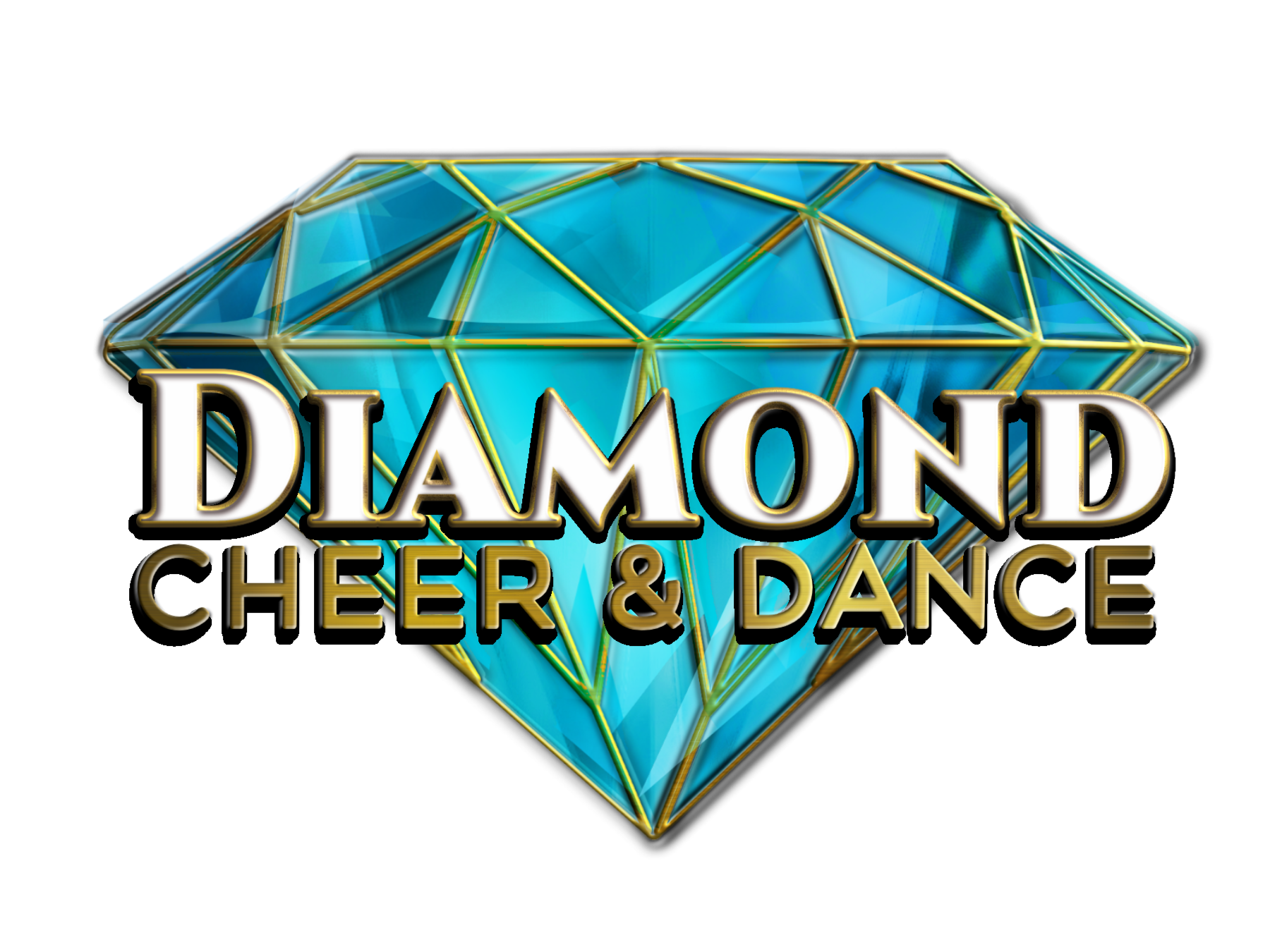 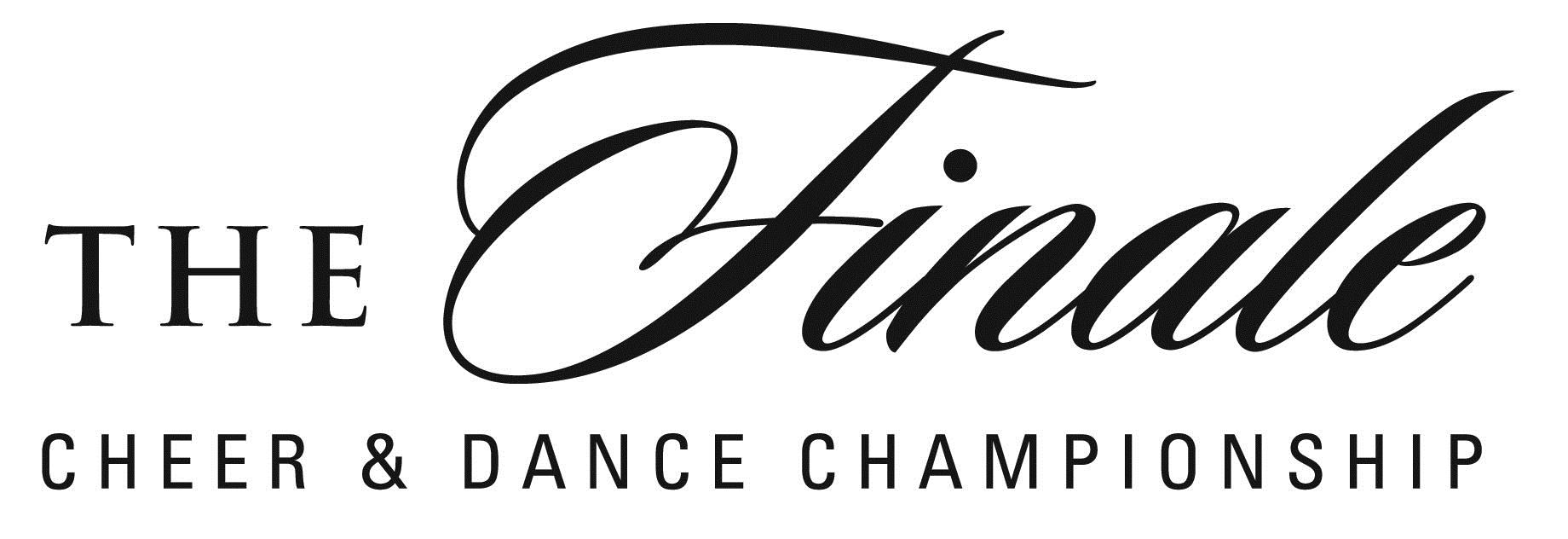 Gymnastic Floor Routine	Contestant #:______________________________		Judge#____________________Division: ___________________________________________________________________Male or FemaleContestant Name:________________________________________________________________	Age:_______________________TEAM:_____________________________________________________________________________	State:_____________________OPTIONAL CATEGORIESPossible PointsCategoryScoreComment20DANCE Type Content:TechniqueRhythmMusicality25TUMBLINGDifficultyExecution of Running/StandingVariety of Skills25JUMPS & LEAPSDifficultyExecutionVariety Combination(s) of30OVERALL IMPRESSION:EffectEntertainment ValueChoreographyDifficulty Judges ImpressionTOTALCATEGORYPOSSIBLE POINTSSCOREMost Spirited: Awesome sportsmanship and energy5